Выписка из реестра российской промышленной продукцииРеестровая запись № 2847\71\2021Дата внесения в реестр: 28.12.2021Наименование юридического лица (фамилия, имя, отчество (при наличии) индивидуального предпринимателя):ОБЩЕСТВО С ОГРАНИЧЕННОЙ ОТВЕТСТВЕННОСТЬЮ "ПИЩТЕХ"Идентификационный номер налогоплательщика: 2308164365Основной государственный регистрационный номер юридического лица) (Основной государственный регистрационный номер индивидуального предпринимателя): 1102308000640Заключение № 115753/07 от 28.12.2021 (срок действия 31.03.2023*).*) Срок действия заключения продлен для случаев, когда применяется п. 2 ПП РФ от 01.04.2022 № 553 "О некоторых вопросах подтверждения производства промышленной продукции на территории Российской Федерации".Наименование производимой промышленной продукцииКод промышленной продукции 
по ОК 034 2014 (ОКПД2)Код промышленной продукции 
по ТН ВЭД ЕАЭСИнформация о совокупном количестве баллов за выполнение (освоение) на территории Российской Федерации таких операций (условий)Информация о соответствии количества баллов достаточного для целей закупок промышленной продукцииПлита электрическая 6-ти конф. без жар. шкафа ПЭП-0,72-0128.93.15.1208419 81 800 0--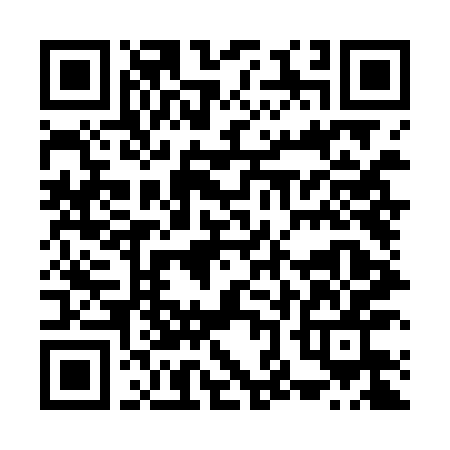 Сформирована с помощью ГИСП
15:55, 30.09.2022 г.